UPOV PRISMADocument prepared by the Office of the UnionDisclaimer:  this document does not represent UPOV policies or guidanceEXECUTIVE SUMMARY	The purpose of this document is to report on the following developments and plans concerning UPOV PRISMA:developments concerning UPOV PRISMA since the EAM/1 meeting;plans for improving CPVO TQ synchronization and the user-friendliness of UPOV PRISMA will be made at the EAM/2 meeting;plans for Version 2.10 and Version 3.0, as set out in paragraphs 26 to 32 of this document; andpossible future developments of UPOV PRISMA, as set out in paragraphs 34 to 36 of this document.	The structure of this document is as follows:EXECUTIVE SUMMARY	1Use of UPOV PRISMA (AS OF SEPTEMBER 30, 2023)	1Number of submissions via UPOV PRISMA	2Number of submissions by participating Authority in UPOV PRISMA	2Launch of Version 2.9 (SEPTEMBER 2022)	3Application forms/TQs	3Crops/species	3New functionalities	3Other developments	3IT Quality Software Audit	3Improvement of user-friendliness of UPOV PRISMA	4CPVO Synchronization	4Plans for Version 2.10	5Release of Version 2.10	5Crop coverage	5Functionalities	7Plans for Version 3.0	7Release of Version 3.0	7Functionalities	7Possible FUTURE developments	7User-friendliness of the tool	7New functionalities	8Use of UPOV PRISMA (AS OF SEPTEMBER 30, 2023)	Information on the use of UPOV PRISMA is provided below:Number of submissions via UPOV PRISMANumber of submissions by participating Authority in UPOV PRISMA*	Until required information is provided, applicants will not be able to submit application dataLaunch of Version 2.9 (SEPTEMBER 2022)	UPOV PRISMA Version 2.9, incorporating the following developments, was deployed on September 25, 2023.Application forms/TQs	The application form and technical questionnaire for Lettuce were updated for China.	South Africa uses the United Kingdom TQ for Sugar Beet.Crops/species	In Version 2.9, it is possible to apply for all genera and species in Viet Nam.New functionalities	The following functionalities were introduced in Version 2.9:Reference to the authority concerned was added in the confirmation email to applicants (submitted and received);For all questions “this question could be confidential”, changed the current default from ‘No’ to ‘Yes’;View applications waiting for agent’s acceptance;Set up notifications preferences;Allow users to specify the crop group;Application Overview;drop down to select the parent made searchable:display the list of agents in alphabetic order;Same breeder's reference/submitter's own reference can be used for the same crop/authority/application type. The original application will not be withdrawn; andDetect the language used in Free text field and warn the user if it is not the expected output form language (for Chinese application data in Version 2.9).Other developmentsIT Quality Software Audit	To improve the quality of the UPOV PRISMA software, it was decided to organize a code audit, which produced the following recommendations:Implement best practices in terms of coding in order to avoid concurrency and performance issues;Move to the cloud for a better resource management at infrastructure level and keep following the highest security standards;Develop a dedicated configuration interface for a controlled management of the forms.	Recommendation 1 (best practices in terms of coding) was implemented in Version 2.8.  A new tool to assess security at code level has been used since Version 2.9.	Recommendation 2 (Migration to the cloud) and Recommendation 3 (Development of a dedicated configuration interface) will be implemented in Version 2.10, subject to available resources.	After deployment of Version 2.8, certain issues were reported by the users. Those issues were not identified at the time of regression testing, mainly because the tests were done on TEST data and not real data. In version 2.9, the automatic regression tests were performed on a copy of production data as agreed in EAM/1.	Following the implementation of automated regression testing for form generation, it is planned to implement automated tests for all functionalities by the end of 2024 to expand the test coverage.Improvement of user-friendliness of UPOV PRISMA	In order to improve the user-friendliness of UPOV PRISMA, consultations were organized with users to review certain current existing functionalities (copy functionality, assignment of roles) (see documents UPOV/EAF/17/3 “Report”, paragraph 22, and UPOV/EAF/18/3 “Report”, paragraphs 15 and 16).	Participants in the UPOV PRISMA Task Force Group were consulted on the proposals made to improve the interface and the navigation through the system.	A second draft of the screens (Start New Application, Copy Application) were circulated to the Task Force Group on June 21, 2022, for feedback.  A new proposal was presented during the Task Force Meeting held on June 22, 2022.	During the Task Force meeting held on December 11, 2022, the consolidated feedback received from ISF and CIOPORA was presented and considered.	At the Task Force meeting held on May 10, 2023, the following was agreed:The Office of the Union to report on the technical issues received through UPOV PRISMA mailbox at the TF meetings, in conjunction with an analysis and planned remedial action, if appropriate;For matters after the application data has been submitted via UPOV PRISMA (e.g. PVP office administrative procedures), users should report these to the PVP offices concerned; andThe Office of the Union will present an overview of the following at future Task Force meetings, by authority:Number of applications and proportion made via UPOV PRISMA,Need for original documents,Completeness of PVP office procedure information in UPOV PRISMA.CPVO Synchronization	A meeting of the UPOV PRISMA Task Force Group was organized on May 10, 2023 to report on CPVO participation in UPOV PRISMA.	In order to achieve and maintain synchronization of TQs between UPOV PRISMA and CPVO, the following projects have been agreed with CPVO:Project 1:  “Audit” (current issues/ states of affairs) for exchange of data between UPOV PRISMA and CPVO in both directions (Status: completed);Project 2:  Part A: Resolving current issues; Part B : Synchronizing changes by UPOV/CPVO (Status: ongoing on the basis of information provided in Project 1);Project 3:  Implementation of Project 2 outcome:  Bi-directional exchange of application data (lettuce, tomato, rose) (Status: ongoing on the basis of information provided in Project 1);Project 4:  Bulk upload of Maize applications from UPOV to CPVO (Status: ongoing on the basis of information provided in Project 1); andProject 5:  “Transitional arrangements”, to communicate to applicants about the situations in which they can use UPOV PRISMA for applications at the CPVO and the measures that need to be taken until all issues have been resolved (Status: ongoing).	CPVO and UPOV agreed to follow three phases for Project 3:Phase 1: Lettuce and Rose (in 2024);Phase 2: Rollout the approach to other pilot crops where their UPOV TG are under revision (in 2024); andPhase 3: Fully automated synchronization for TQ5 (after 2024).	A workshop was organized on June 11, 2023 to discuss future improvements related to the bulk upload functionality (Project 4).  The outcome of the workshop was presented to CPVO on the same day. It was agreed to:Fix pending issues: Stage, language, dropdown validation;Simplify the template:  Reuse of Applicant/Breeder/Representative/Correspondence Address;Add the possibility to use of Purdy’s notation for hybrids;Implement validation after upload to minimize errors;Continue working on synchronization between UPOV PRISMA and CPVO online system; andintroduce additional integration tests for migration of data to CPVO.	To overcome technological limitations arising from the transition to the cloud, a decision was made to utilize the newly developed REST APO for exporting application data from UPOV PRISMA to CPVO online system.  As a result, it was needed to revise the planning and give higher priority to migrating to the new API before proceeding with Project 3.Plans for Version 2.10 Release of Version 2.10	It is planned to release Version 2.10 of UPOV PRISMA in December 2023.Crop coverage	In Version 2.10, the following new UPOV Technical Questionnaires will be added in UPOV PRISMA and applied to those UPOV members using UPOV TQ or UPOV TG characteristics.	In Version 2.10, the following UPOV Technical Questionnaires will be revised in UPOV PRISMA and applied to those UPOV members using UPOV TQ1 or UPOV TG characteristics2.	The coverage for China will be increased as follows:	The coverage for Morocco will be increased as follows:	The coverage for Serbia will be increased to include lettuce (Lactuca sativa L.) and potato (Solanum tuberosum L.). Functionalities	The following functionalities are planned to be introduced in Version 2.10:Restriction on the selection of crops for National listing according to the list provided by the authority: (United Kingdom; and the Kingdom of the Netherlands);Bulk invoice upon request;Receive notification / alert when a change is made to the application form and the technical questionnaire for the United Kingdom; andPDF accessibility: Add document’s title and language as propertiesTitle : Application data for “crop common name” in “authority name”LanguageAll elements should be tagged and with a proper reading order.Plans for Version 3.0Release of Version 3.0	It is planned to release Version 3.0 of UPOV PRISMA in September 2024.Functionalities	The following functionalities are planned to be introduced in Version 3.0:Migrate UPOV PRISMA to the cloud; Implement the new screen design for Start New Application and Copy Application;Improve user management functionality;Add a “floating” menu for chapters in the generated form page; andBulk Upload improvements:Fix pending issues: Stage, language, dropdown validationSimplify the template:  Reuse of Applicant/Breeder/Representative/Correspondence AddressAdd the possibility to use of Purdy’s notation for hybridsImplement validation after upload to minimize errorsPossible FUTURE developmentsUser-friendliness of the tool	It was agreed at the EAF/19 meeting that the following elements would be considered to increase the user-friendliness of UPOV PRISMA:Addition of non-UPOV TQ characteristics in TQ Section 7 instead of TQ Section 5 (see document EAF/17/3 “Report” paragraph 19); andCrop-specific TQs beyond Test Guidelines (see document EAF/16/3 “Report” paragraph 18).New functionalities	The following new functionalities will be considered for possible development:Bulk Upload (for maize, United Kingdom); andMachine translation (see document EAF/16/3 “Report” paragraph 18).[End of document]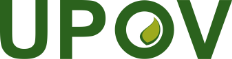 EInternational Union for the Protection of New Varieties of PlantsMeeting on Electronic ApplicationsSecond meetingGeneva, October 24, 2023EAM/2/3Original:  EnglishDate:  October 18, 20232017201820192020202120222023January1-718107232206February-39510795107March236216712154April-3221110596102May1133116567123June-710188197859July-739588358August-1711379435442September38162915491105October11929166853November3162641407353December395132174204Total14772192222,5091,907(1,256)AuthorityAuthorityNumber of submissions in UPOV PRISMA in:Number of submissions in UPOV PRISMA in:Number of submissions in UPOV PRISMA in:Number of submissions in UPOV PRISMA in:Number of submissions in UPOV PRISMA in:Number of submissions in UPOV PRISMA in:Total number of submissions in UPOV PRISMA(as of end 2022)AuthorityAuthority201720182019202020212022 Total number of submissions in UPOV PRISMA(as of end 2022)African Intellectual Property Organization (OAPI) OA3126Argentina*AR0AustraliaAU21017362715107Bolivia (Plurinational State of)* BO22CanadaCA627172446120ChileCL3319319ChinaCN0ColombiaCO424111Costa RicaCR4127Dominican RepublicDO224311EcuadorEC2417European UnionQZ8381312389271FranceFR20-4327GeorgiaGE21317KenyaKE13614142673MoroccoMA7411MexicoMX7713132565The Kingdom of the NetherlandsNL181261230New ZealandNZ538518746NorwayNO1576625Paraguay* PY0PeruPE2316Republic of MoldovaMD22Republic of KoreaKR112Saint Vincent and the GrenadinesVC0SerbiaRS2136South AfricaZA232121736SwedenSE11SwitzerlandCH2341613947Trinidad and TobagoTT0TunisiaTN2417TürkiyeTR623546563211United KingdomGB318222,1381,5573,738United States of AmericaUS61352641UruguayUY66Viet NamVN0Total:3614772192222,5091,9074,948Common NameUPOV TGHardy Geranium, Crane's BillTG/330/1Calendula TG/331/1Black WalnutTG/332/1 Corr.GazaniaTG/333/1RanunculusTG/334/1Brown MustardTG/335/1CoreopsisTG/336/1PistachioTG/337/1Physic NutTG/338/1ZinniaTG/339/1Common NameUPOV TGWheatTG/3/12Field Bean TG/8/7LettuceTG/13/11 Rev.Barley TG/19/11OatsTG/20/11Freesia TG/27/7AlstroemeriaTG/29/8Radish; Black RadishTG/63/7-TG/64 /7
TG/63/7-TG/64/7 Rev. Corr.PepperTG/76/8 Rev. 2Japanese plumTG/84/4 Corr. 2 Rev. 2Cotton TG/88/7MacadamiaTG/111/4MangoTG/112/4
TG/112/4 Corr.ChestnutTG/124/4Broccoli, Calabrese, Sprouting Broccoli, Winter broccoliTG/151/5Leaf ChicoryTG/154/4Witloof, ChicoryTG/173/4 Guzmania TG/182/4FennelTG/183/4Artichoke, Cardoon TG/184/4 Rev.Lavendula, LavendarTG/194/1 Rev.PetuniaTG/212/2AgaricusTG/259/2Papaya, PawpawTG/264/2UrochloaTG/322/1 Corr.BlueberryTG/137/5PortulacaTG/242/2TriticaleTG/121/4Red CloverTG/5/8ThimotyTG/34/7LagerstroemiaTG/95/4HydrangeaTG/133/5ChickpeaTG/143/5TeaTG/238/2TurnipTG/37/11BerberisTG/68/4ApricotTG/70/5EustomaTG/197/2EchinaceaTG/281/2BananaTG/123/4Common NameBotanical NameUPOV TGSoya beanGlycine max (L.) MerrillTG/80/6KiwifruitActinidia Lindl.TG/98/7SunflowerHelianthus annuus L.TG/81/6TomatoSolanum lycopersicum L.TG/44/11Hot pepperCapsicum annuum LTG/76/8AnthuriumAnthurium SchottTG/86/5GuzmaniaGuzmania Ruiz et Pav.TG/182/4CucumberCucumis sativus L.TG/61/7MelonCucumis melo L.TG/104/5MorchellaMorchella Dill. ex Pers.National TGCommon NameBotanical NameUPOV TGFrench BeanPhaseolus vulgaris L.TG/12/9 Rev.2Hot pepperCapsicum annuum LTG/76/8LettuceLactuca sativa L.TG/13/xSquashCucurbita pepo L.TG/119/4 Corr.2TomatoSolanum lycopersicum L.TG/44/11Tomato RootstocksSolanum habrochaites S. Knapp & D.M. Spooner;Solanum lycopersicum L. x Solanum habrochaites S.Knapp & D.M. Spooner;Solanum lycopersicum L. xSolanum peruvianum (L.) Mill.;Solanum lycopersicum L. xSolanum cheesmaniae (L. Ridley) Fosberg;Solanum pimpinellifolium L. x Solanum habrochaitesS. Knapp & D.M. SpoonerTG/294/1 Rev.3